[タイトル][提出者][提出先][目的の学位]要約[論文のタイトル][著者名][指導者の名前][日付][学部][学位][このページのプレースホルダー テキストを置き換えるには、このテキスト行を選択して入力を開始するだけです。ただし、まだ入力はしないでください。][まず、レポートの書式を簡単に設定するためのヒントをご覧ください。作業はとても簡単です。][見出しが必要な場合は、[ホーム] タブの [スタイル] ギャラリーで、目的の見出しスタイルを選択するだけです。][ギャラリーには、行頭文字を使った箇条書きや、この例のような段落番号を使った箇条書きなど、他のスタイルもあります。][はじめに][最良の結果を得るために、コピーまたは編集するテキストを選択する場合は、選択範囲の文字の右にスペースが入らないようにしてください。][このスタイルは「箇条書き」といいます。][表には、テキストと同じく簡単に新しいスタイルを適用できます。前に示したサンプルの表の外観を変更するには、その中にカーソルを置き、[表ツール] の [デザイン] タブで異なるスタイルを選択します。][課題 1][課題 2][学生の名前 1] [日付][学生の名前 1] [日付][学生の名前 2] [日付][学生の名前 2] [日付][指導者の名前] [日付][指導者の名前] [日付][列見出し 1][列見出し 2][列見出し 3][列見出し 4][行見出し 1][テキスト][テキスト][テキスト][行見出し 2][テキスト][テキスト][テキスト][行見出し 3][テキスト][テキスト][テキスト][行見出し 4][テキスト][テキスト][テキスト][見栄えを良くする方法][サンプル写真を独自のものと置き換えるには、サンプル写真を削除するだけです。[挿入] タブの [画像] をクリックします。]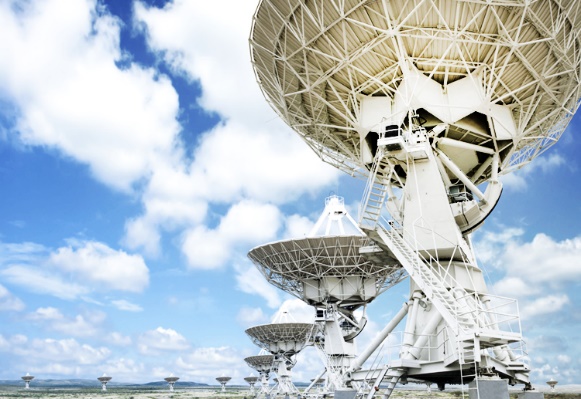 [図 1] [図のキャプション]